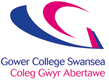 Writing a BibliographyYour bibliography should contain all resources you have accessed, so that your lecturer can trace each source.  It is therefore important to note all the required details of each resource when you access them.When writing your Bibliography the list should be in alphabetical order by the authors’ surname.Resources are entered into a Bibliography in different formats, here are some examples:BOOKSAuthor(s) (surname first then initials), Date, (in brackets) Title (in italics and each main word should have a capital), Place of Publication, PublisherNB. If there are more than 3 authors enter the first authors name followed by et al. If using italics or underling in the title, be consistent and stick to one version.Book ExampleHaralambos, M. and Holborn, M. (2008) Sociology: Themes and Perspectives. 7th Ed. 7th edn. London: Collins.JOURNALSAuthor(s) of Article (surname first then initials), Date, (in brackets) Title of Article (in ‘inverted commas’), Journal Title (in italics), Month/Vol./Issue Number, Page Number.Journal ExampleBaylis N. (2004), ‘Happy to be Healthy’, Human Givens, Vol. No4, p.38 – 41.NEWSPAPERSAuthor(s) of Article (surname first then initials), Date, (in brackets) Title of Article (in ‘inverted commas’), Newspaper Title (in italics), Day, Date, Year and Page Number.Newspaper ExampleVidal J. (2013) ‘Move to drop debate on climate change in schools faces backlash’, Guardian [London, England] 19 Mar. 2013 p9White or Green Paper ExampleAuthor, Date, Title, Place of Publication, PublisherDepartment of Health (1998) Our Healthier Nation: a contract for health. , Stationery Office.Act of Parliament ExampleCountry of Origin, Date, Title of Act, Chapter, Place of Publication, Publisher (1990) National Health Service and Community Care Act 1990. Chapter 19. , HMSO.WebsiteAuthor/editor. Date (in brackets), Title (in italics) state: [online]. Edition, Place of publication, Publisher. Available from: URL (website address), Date Accessed (in brackets).Individual AuthorMarieb.E. (2000) Essentials of Human Anatomy and Physiology: AWL Companion Web Site.[online]. 6th edition. San Francisco, Benjamin Cummings. Available from: http://occ.awlonline.com/bookbind/pubbooks/marieb-essentials/ [Accessed 4th July 2012].Without specific Author The University of Sheffield Library (2001) Nursing and Midwifery in the Library and on the Internet. [online]. Sheffield, University of Sheffield. Available from: www.shef.ac.uk/library/subjects/subnurse.html [Accessed 4th July 2011].Electronic Journal ExampleAuthor, Date (in brackets), Title of article (in ‘inverted commas’), Journal title (in italics) state: [online], Vol./Issue/Number, Page Number, Available From: URL (website address) (where available), Date Assessed (in brackets).Bird J. (2003), ‘Selection of Pain Measurement Tools’, Nursing Standard [Online], Vol 18 Issue 13, p. 33, (Assessed April 13 2012)